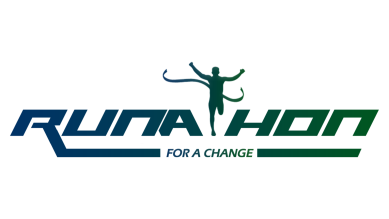 Communiqué de presse : Le 10 Novembre 2019, l'École Nationale de Commerce et de Gestion constituera le point de départ de la première édition du marathon universitaire qui sera le fruit d'une collaboration entre deux clubs de la même école à savoir ECOSPORT, club d'événementiel sportif, et LIONS, club qui œuvre dans le domaine caritatif. Ce marathon, dont la distance a été fixée à 7Km, et dont le trajet se limitera à la zone de Ain Sbaa, sera une manière de célébrer la journée mondiale du diabète et sensibiliser la population de l'importance des activités sportives comme moyen de préserver la santé en général et éviter d'attraper le diabète en particulier, mais surtout, derrière se marathon existe une noble cause puisque les fonds qui seront collectés à travers les frais de participation serviront au financement d'une association dont la vocation est de présenter l'aide aux personnes diabétiques et défavorisées.